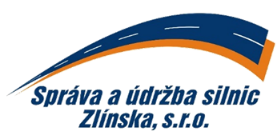 
DODAVATEL:	Petr Petruželka	PEDKOVNa Hrázi 429763 15 SlušoviceIČ:  60561378       DIČ: CZ7510084142e-mail: xxxxxxxxxxxxxxxxxObjednáváme u Vás, celoročně: opravu hydromotorů a čerpadel.* Potvrzením této objednávky dáváte souhlas se zveřejněním v registru smluv zřízeným zákonem č. 340/2015 Sb. o registru smluv, ve znění pozdějších předpisů a prohlašujete, že žádná část této objednávky nenaplňuje znaky obchodního tajemství dle § 504 zákona č. 89/2012 Sb., občanský zákoník, ve znění pozdějších předpisů. Uveřejnění v registru smluv provede odběratel. Objednávka nabývá účinnosti dnem podpisu obou smluvních stran a dnem uveřejnění v registru smluv.ODBĚRATEL:IČ: 269 13 453t: 577 044 220Správa a údržba silnic Zlínska, s.r.o.DIČ: CZ26913453IDDS: ib33u2hK Majáku 5001Banka: UniCredit Banke: xxxxxxxxxxx760 01 Zlínč.ú.: xxxxxxxxxxxwww.suszlin.czOBJEDNÁVKA č.: OV-055/2020ze dne: 23.01.2020termín:rok 2020splatnost faktur:30 dnívyřizuje:xxxxxxxxxxxxxxxtelefon/mobil:+420 xxxxxxxxxxx/+420 xxxxxxxxxxxxxxe-mail:xxxxxxxxxxxxxxPotvrzení odběratele: (razítko a podpis)Ing. Vladimír Kutýjednatel společnostiPotvrzení dodavatele: (jméno, podpis, razítko)Vyřizuje: (jméno hůlkovým písmem)tel.: Potvrzení odběratele: (razítko a podpis)Ing. Vladimír Kutýjednatel společnosti